VenusHotel: Favorit 3*TARIFE sezon estival 2022B&B – cazare cu mic dejunHBC – cazare cu demipensiuneB&B – cazare cu mic dejunHBC – cazare cu demipensiuneNotă:Tarifele sunt exprimate în lei și reprezintă servicii cazare cu pachetul de masă specificat/cameră/noapte.În perioadele 28.05-20.06.2022 și 06.09-12.09.2022 tarifele se referă la pachete de cazare cu mic dejun. Pentru copiii cu vârsta cuprinsă între 0-11,99 ani, micul dejun este gratuit în perioadele anterior menționate. În perioada 21.06-05.09.2022 tarifele includ cazare cu demipensiune cina (mic dejun+cina), acestea fiind obligatorii.Solicitările vor fi onorate de către hotel în funcție de disponibilitate cu plata integrală în avans până celtârziu cu 7 zile calendaristice înainte de data cazării.Opțional, turiștii pot opta și pentru masa de prânz în sistem fișa cont (comandă à la carte din meniul restaurantului la tariful 50 lei/adult/prânz).Pentru copii, acest tip de masă nu este obligatoriu.Este permis accesul animalelor de companie în baza unui tarif de 20 lei/animal/zi.Servicii de cazare:Cazarea se face în camere cu un pat matrimonial sau cu 2 paturi tip twin, dotate cu frigider, TV (cablu 65 programe), balcon și baie cu duș.Accesul la internet (wireless) este gratuit.Tipul de cameră alocat (twin sau matrimonială) se stabilește la momentul cazării turistului în funcție dedisponibilitatea hotelului.Este strict interzis gătitul în cameră și accesul cu orice tip de dispozitive elecrocasnice. Hotelul pune la dispoziție o kitchenetă comună, la cerere.Servicii de masă:Programul de funcționare al restaurantului în regim à la carte este 12:00 - 21:30.Micul dejun se servesțe zilnic la Restaurantul Melodia (50 m distanța de hotel), sub formă de bufet suedez, între orele 7.30-10.00. În perioada pandemiei de COVID-19, pentru a limita răspândirea virusului și a respecta măsurile de prevenție, se pot organiza serii pentru servirea meselor.Serviciile de masă în regim de demipensiune (cină) sau pensiune completă (prânz+cină) se vor asigura la tarifele de 45 lei/adult/zi, respectiv 95 lei/adult/zi în regim fișă cont (à la carte din meniul restaurantului). Serviciile de masă în regim de demipensiune cină se vor servi în sistem bufet suedez pentru minim 40 de persoane; în caz contrar, cina se va servi în sistem fișă cont (à la carte din meniul restaurantului). Opțional, turiștii pot opta pentru varianta pensiune completă, prânzul servindu-se în sistem fișă cont; pentru copii, prânzul este opțional. Băuturile alcoolice nu sunt incluse în tariful pentru demipensiune sau pensiune completă, respectiv fișă cont și se achită separat de către turist.Facilități acordate copiilor:Notă:Mențiunile de mai sus fac referire la cazarea a 2 adulți însoțiți de 1 copil.În cazul celui de-al doilea copil cazat într-o cameră cu 2 adulți, acesta are obligativitate la pat suplimentar (40% din valoarea unui loc în cameră), cu exceptia perioadelor 28.05.-20.06.2022 si 06.09.-12.09.2022 și plătește masă în baza categoriei de vârstă conform mențiunilor din tabelul de facilități.In perioada 28.05-20.06 si 06.09-12.09 micul dejun este gratuit pentru copii cu varsta pana in 12 ani. În perioadele 28.05.-20.06.2022 si 06.09.-12.09.2022 patul suplimentar este optional pentru 2 adulți și 2 copii cu vârstele până la 11,99 ani. Valoarea patului suplimentar este 40% din valoarea unui loc în camera dublă.În cazul în care într-o cameră dublă cu doi adulți se cazează 2 copii cu vârstele peste 12 ani, se achită 80% dinvaloarea unui loc de cazare adult, mesele achitându-se integral.În camere se pot caza maxim 2 adulți cu 2 copii .Structura camerelor permite adăugarea a maxim un pat suplimentar.Plata unui procent de 10% din rezervare se va face pana pe data de 31 ianuarie 2022 -avans nerambursabil-plata unui procent de 90% din rezervare se va face pana la data de 15 februarie 2022-avans nerambursabil-tarifele se pot modifica oricand pentru rezervarile neefectuate si netransmise catre hotel, printr-un preaviz de 3 zile lucratoare.-tarifele transmise sunt valabile pentru rezervarile efectuate pana cel tarziu pe data de 30 noiembrie 2022, urmand ca ulterior sa primiti noua grila tarifara valabila pentru rezervarile aferente anului 2022. Dupa transmiterea noilor tarife aferente anului 2022 aceasta oferta se va anula.-aceasta este o oferta si are perioada de valabilitate redusa.Servicii gratuite:acces la internet (wireless)parcare în limita locurilor disponibile (60 locuri)loc de joacă pentru copiiprimire și expediere corespondențăinformații turisticerezervăriServicii cu plată:acces piscine și Clubul Copiilor – Hotel Melodia; Tarif – 20 lei/adult/zi și 10 lei/copil/zi, gratuit pentru copiii cu vârste până la 2,99 ani. Accesul la Clubul Copiilor și locurile de joacă se pot face în funcție de cadrul legal in vigoare de pe perioada sejurului.acces plajă privată – 200 m distanță de hotel (șezlong, umbrelă, masuță) – locurile se rezervă exclusiv pe plajă la prețul afișat, în limita locurilor disponibile.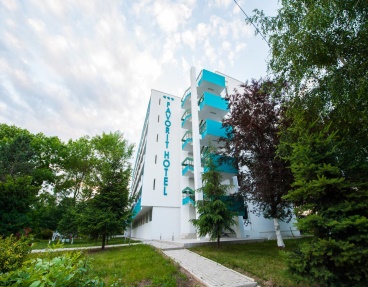 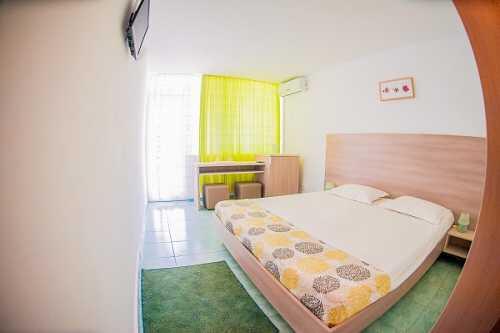 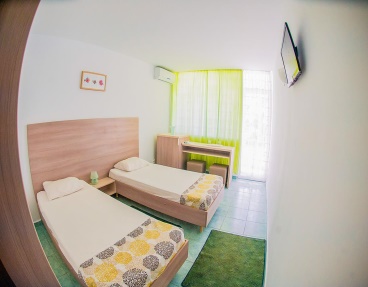 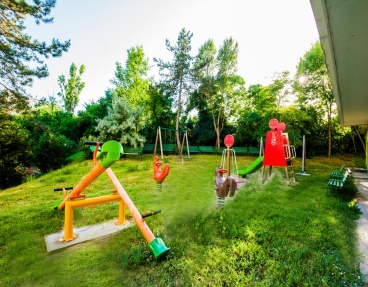 Hotelul Favorit este situat la 150 de metri de plaja cu nisip din Venus şi oferă camere cu baie privată şi balcon. Hotelul asigură un loc de joacă pentru copii, iar conexiunea Wi-Fi este gratuită în zonele publice.Puteţi lua micul dejun în restaurantul unui hotel de 4 stele vecin. Proprietatea oferă parcare privată gratuită.Hotelul Favorit se află la 20 de metri de o staţie de autobuz local. Gara din Mangalia este la 4 km, în timp ce Aeroportul Internaţional Mihail Kogălniceanu se află la 70 km de proprietate.Sejur minim 5 nopțiSejur minim 5 nopțiSejur minim 5 nopțiSejur minim 5 nopțiSejur minim 5 nopțiSejur minim 5 nopțiSejur minim 5 nopțiSejur minim 5 nopțiSejur minim 5 nopțiCAMERĂ DUBLĂ28.05-14.0615.06-20.0621.06-30.0601.07-14.07.15.07-25.0826.08-31.0801.09-05.09.6.09-12.09B&BB&BHBCHBCHBCHBCHBCB&B1 adult1721832492663492662491831 adult + 1 copil pana in 0 - 2,99 ani1721832492663492662491831 adult + 2 copii 0-2,99 ani1721832492663492662491831 adult + 1 copil 3 - 11,99 ani1721832903073903072901831 adult + 1 copil 3 -11,99 ani + 1 copil 0-2,99ani1721832903073903072901831 adult + 2 copii 3 - 11,99 ani2072203733954313953732201 adult + 1 copil 12 - 17,99 ani2402533733954313953732531 adult + 1 copil 12-17,99 ani + 1 copil 0-2,99ani2402533733954313953732531 adult + 1 copil 12-17,99 ani + 1 copil 3- 11,99 ani fara pat suplimentar240253xxxxx2531 adult + 1 copil 12-17,99 ani + 1 copil 3- 11,99 ani cu pat suplimentar2752904564825254824562901 adult + 2 copii 12-17,99 ani in cameradubla cu pat suplimentar3083234975245675244973232 adulti2402533733954313953732532 adulti + 1 copil 0-2,99 ani2402533733954313953732532 adulti + 2 copii 0-2,99 ani2402533733954313953732532 adulti + 1 copil 3-11,99 ani, fara patsuplimentar2402534144364724364142532 adulti + 2 copii 3-11,99 ani, fara pat suplimentar240253xxxxx2532 adulti + 1 copil 3-11,99 ani cu pat suplimentar2752904564825254824562902 adulti + 2 copii 3-11,99 ani cu patsuplimentar2752904975245675244972902 adulti + 1 copil 0-2,99 ani + 1 copil 3-11,99 ani fara pat suplimentar240253xxxxx2532 adulti + 1 copil 0-2,99 ani + 1 copil 3-11,99ani cu pat suplimentar2752904564825254824562902 adulti + 1 copil 0-2,99 ani + 1 copil 12- 17,99 ani cu pat suplimentar3083234975245675244973232 adulti + 1 copil 3-11,99 ani + 1 copil 12- 17,99 cu pat suplimentar3083235385656085655383232 adulti + 1 copil 12-17,99 ani cu patsuplimentar3083234975245675244973232 adulti + 2 copii 12-17,99 ani cu pat suplimentar375394622652703652622394Sejur 1-4 nopțiSejur 1-4 nopțiSejur 1-4 nopțiSejur 1-4 nopțiSejur 1-4 nopțiSejur 1-4 nopțiSejur 1-4 nopțiSejur 1-4 nopțiSejur 1-4 nopțiCAMERĂ DUBLĂ28.05-14.0615.06-20.0621.06-30.0601.07-14.07.15.07-25.0826.08-31.0801.09-05.09.6.09-12.09B&BB&BHBCHBCHBCHBCHBCB&B1 adult1821942642833712832641941 adult + 1 copil pana in 0 - 2,99 ani1821942642833712832641941 adult + 2 copii 0-2,99 ani1821942642833712832641941 adult + 1 copil 3 - 11,99 ani1821943053244123243051941 adult + 1 copil 3 -11,99 ani + 1 copil 0-2,99ani1821943053244123243051941 adult + 2 copii 3 - 11,99 ani2192333924154534153922331 adult + 1 copil 12 - 17,99 ani2522663924154534153922661 adult + 1 copil 12-17,99 ani + 1 copil 0-2,99ani2522663924154534153922661 adult + 1 copil 12-17,99 ani + 1 copil 3-11,99 ani fara pat suplimentar252266xxxxx2661 adult + 1 copil 12-17,99 ani + 1 copil 3-11,99 ani cu pat suplimentar2893064785075525074783061 adult + 2 copii 12-17,99 ani in cameradubla cu pat suplimentar3223395195485935485193392 adulti2522663924154534153922662 adulti + 1 copil 0-2,99 ani2522663924154534153922662 adulti + 2 copii 0-2,99 ani2522663924154534153922662 adulti + 1 copil 3-11,99 ani, fara patsuplimentar2522664334564944564332662 adulti + 2 copii 3-11,99 ani, fara patsuplimentar252266xxxxx2662 adulti + 1 copil 3-11,99 ani cu patsuplimentar2893064785075525074783062 adulti + 2 copii 3-11,99 ani cu  patsuplimentar2893065195485935485193062 adulti + 1 copil 0-2,99 ani + 1 copil 3-11,99ani fara pat suplimentar252266xxxxx2662 adulti + 1 copil 0-2,99 ani + 1 copil 3-11,99ani cu pat suplimentar2893064785075525074783062 adulti + 1 copil 0-2,99 ani + 1 copil 12-17,99 ani cu pat suplimentar3223395195485935485193392 adulti + 1 copil 3-11,99 ani + 1 copil 12-17,99 cu pat suplimentar3223395605896345895603392 adulti + 1 copil 12-17,99 ani cu patsuplimentar3223395195485935485193392 adulti + 2 copii 12-17,99 ani cu patsuplimentar393413647680734680647413Vârstă copilCAZAREMASĂ0 - 2,99 anigratuit fără pat suplimentargratuit3 - 11,99 anigratuit fără pat suplimentar50% din contravaloarea meselor12 – 17,99 aniachită obligatoriu pat suplimentar (40% din valoarea unui loc în camera dublă)100% contravaloarea meselor